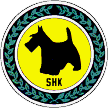 SVENSKA HUNDKLUBBENDagordning till centralstyrelsens konstituerande möte måndag 24 april 18.30-20.30 i LK Eskilstuna-Torshällas klubbstugaUppdaterad 2017-04-22/jlaPunkt 1	Mötet öppnasPunkt 2	Fastställande av dagordningPunkt 3	Val av justerarePunkt 4	Ordförandes inriktning för 2017Struktur - starkare koppling mellan LK och HKVerksamhetsutveckling - prioriteratSystemutveckling - prioriteratPunkt 5	Val av sekreterarePunkt 6	FirmatecknarePunkt 7	FullmaktstagarePunkt 8 	Omedelbar justering av punkterna 5, 6 och 7Punkt 9	Tillsättning av verksamhetsansvariga:Fasta kommittéerna APK, CTK, UBK, UK och SHK HundtestNya kommittéerna avelskommitté (AK), kommitté för rekrytering och medlemsvård (RMK) samt kommittén för information och marknadsföring(IKM)Ansvarig utgivare för publikationen Våra HundarPunkt 10	Centralstyrelsens arbetsutskottPunkt 11	Övriga frågorPunkt 12	Mötet avslutas